附件2：南京医科大学教职工境外请假流程图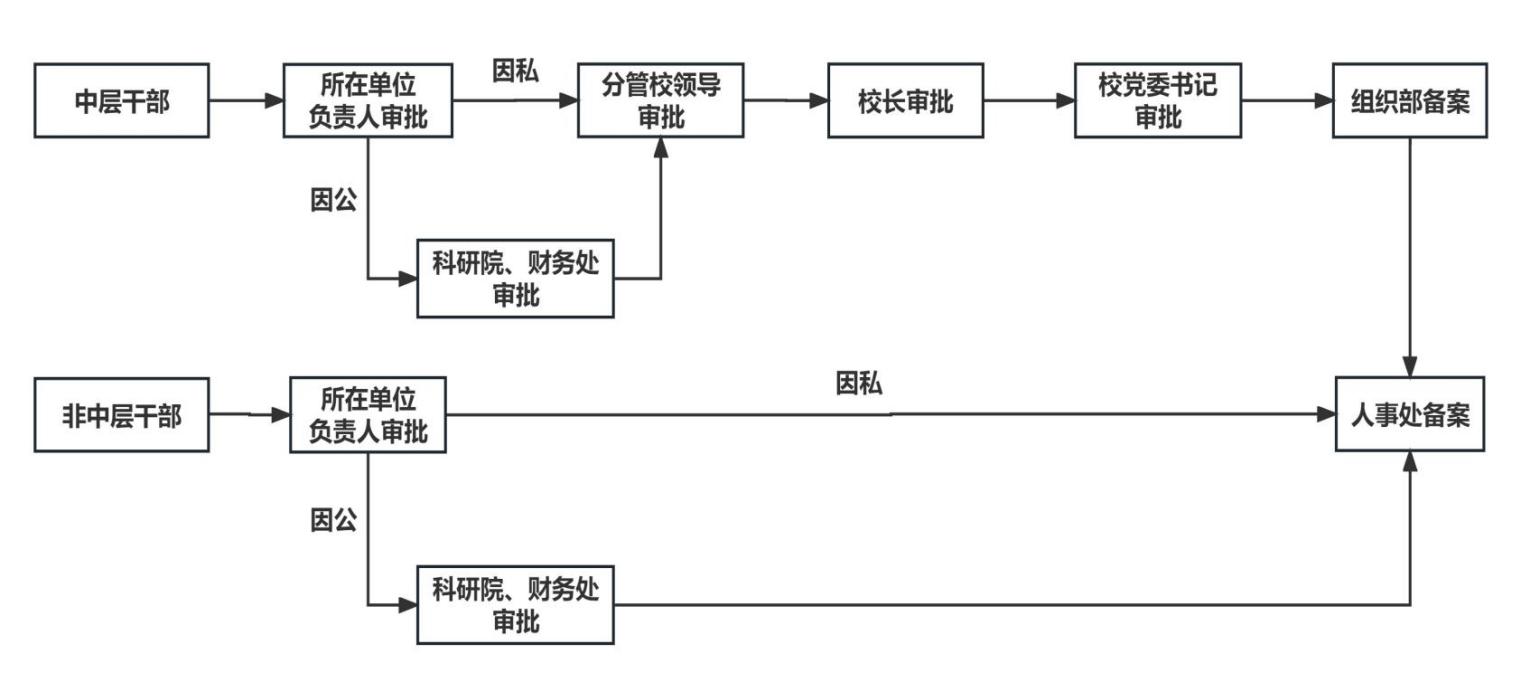 